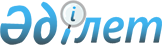 "Дәрілік заттарды, медициналық мақсаттағы бұйымдарды және медициналық техниканы мемлекеттік тіркеу, қайта тіркеу және оларды тіркеу деректеріне өзгерістер енгізу ережесін бекіту туралы" Қазақстан Республикасы Денсаулық сақтау министрінің 2009 жылғы 18 қарашадағы № 735 бұйрығына өзгеріс енгізу туралы
					
			Күшін жойған
			
			
		
					Қазақстан Республикасы Денсаулық сақтау министрінің 2014 жылғы 11 сәуірдегі № 187 бұйрығы. Қазақстан Республикасының Әділет министрлігінде 2014 жылы 13 мамырдағы № 9409 тіркелді. Күші жойылды - Қазақстан Республикасы Денсаулық сақтау министрінің 2021 жылғы 9 ақпандағы № ҚР ДСМ-16 бұйрығымен
      Ескерту. Күші жойылды - ҚР Денсаулық сақтау министрінің 09.02.2021 № ҚР ДСМ-16 (алғашқы ресми жарияланған күнінен кейін күнтізбелік он күн өткен соң қолданысқа енгізіледі) бұйрығымен.
      "Халық денсаулығы және денсаулық сақтау жүйесі туралы" Қазақстан Республикасының 2009 жылғы 18 қыркүйектегі № 193-IV Кодексінің 63 және 71-баптарына сәйкес және дәрілік заттарды, медициналық мақсаттағы бұйымдарды және медициналық техниканы мемлекеттік тіркеу рәсімін жетілдіру үшін БҰЙЫРАМЫН:
      1. "Дәрілік заттарды, медициналық мақсаттағы бұйымдарды және медициналық техниканы мемлекеттік тіркеу, қайта тіркеу және оларды тіркеу деректеріне өзгерістер енгізу ережесін бекіту туралы" Қазақстан Республикасы Денсаулық сақтау министрінің 2009 жылғы 18 қарашадағы № 735 бұйрығына (Нормативтік құқықтық актілерді мемлекеттік тіркеу реестрінде № 5935 нөмірімен тіркелген, Қазақстан Республикасы орталық атқарушы және өзге де орталық мемлекеттік органдарының актілер жинағында жарияланған, 2010 жылғы № 6) мынадай өзгеріс енгізілсін:
      Дәрілік заттарды, медициналық мақсаттағы бұйымдарды және медициналық техниканы мемлекеттік тіркеу, қайта тіркеу және оларды тіркеу деректеріне өзгерістер енгізу ережесінде:
      39-тармақ мынадай жаңа редакцияда жазылсын:
      "39. Медициналық мақсаттағы бұйымдарды және медициналық техниканы мемлекеттік тіркеудің жеделдетілген рәсімі олар сирек аурулардың алдын алуға, емдеуге, диагностикалауға, жұқпалы аурулардың эпидемиясының, пандемиясының туындауын және салдарларын жоюға арналған жағдайда, Қазақстан Республикасының фармацевтикалық нарығында қажетті медициналық мақсаттағы бұйымдардың және медициналық техниканың тапшылығы болған жағдайда және (немесе) денсаулық сақтау саласындағы уәкілетті органмен келісім жасасқан халықаралық шетелдік нотифицирлеуші (сараптаушы) органдардың сертификаты болған жағдайда қолданылады.".
      2. Қазақстан Республикасы Денсаулық сақтау министрлігінің Медициналық және фармацевтикалық қызметті бақылау комитеті (Л.Ахметниязова):
      1) осы бұйрықты Қазақстан Республикасы Әділет министрлігінде мемлекеттік тіркеуді;
      2) осы бұйрықты Қазақстан Республикасы Денсаулық сақтау министрлігінің Интернет-ресурстарына орналастыруды қамтамасыз етсін.
      3. Қазақстан Республикасы Денсаулық сақтау министрлігінің Заң қызметі департаменті (Ж. Данаева) осы бұйрық мемлекеттік тіркелгеннен кейін оның бұқаралық ақпарат құралдарында ресми жариялануын қамтамасыз етсін.
      4. Осы бұйрықтың орындалуын бақылау Қазақстан Республикасы Денсаулық сақтау вице-министрі Е. Байжүнісовке жүктелсін.
      5. Осы бұйрық алғаш ресми жарияланған күнінен бастап күнтізбелік он күн өткен соң қолданысқа енгізіледі.
					© 2012. Қазақстан Республикасы Әділет министрлігінің «Қазақстан Республикасының Заңнама және құқықтық ақпарат институты» ШЖҚ РМК
				
Қазақстан Республикасының
Денсаулық сақтау министрі
С. Қайырбекова